Yükseköğretim Kurumları arasında Önlisans ve Lisans düzeyinde Yatay Geçiş Esaslarına ilişkin Yönetmelik Hükümleri ve Üniversitenizin Yönetmeliklerine uygun olarak 2016-2017 Eğitim-Öğretim Yılı Güz döneminde, Üniversitenize yatay geçiş yolu ile geçmek istiyorum. Bu dilekçede verilen tüm bilgi ve belgelerin doğruluğunu kabul beyan eder yatay geçiş müracaatımın değerlendirilmesini arz ederim.I. KİŞİSEL BİLGİLERAdı, Soyadı:	.......................................................................................	 Cinsiyeti:                K                    /    EDoğum Tarihi:	......................................................................................	 Telefon Ev: ...............................................................E-Posta: .................................................................................................	 Telefon GSM: ..........................................................Mezun Olduğu Lise: .............................................................................   TC No:......................................................................Yazışma Adresi: ..........................................................................................................................................................................II. ADAYIN HALEN KAYITLI OLDUĞU YÜKSEK ÖĞRETİM KURUMUNA İLİŞKİN BİLGİLERÜniversite/Fakülte –Yüksekokul/Bölüm  Adı:    …………………….......................................................................Bitirdiği Sınıf:	..............................................................	 Genel Not Ortalaması: ..................../       4’lük        100’lükÖğrenim Türü:                             Örgün                                   İkinci ÖğretimÖSYS Yerleştirme Puan Türü:  ……………….ÖSYS Yerleştirme Puanı:   ……………………Hazırlık Sınıfı:                     Okudu                     Okumadı                    Muaf  Oldu              Eşdeğer Sınav Belgesi VarIII. ADAYIN YATAY GEÇİŞ YAPMAK İSTEDİĞİ FAKÜLTE/YÜKSEKOKULA İLİŞKİN BİLGİLERFakülte –Yüksekokul/Bölüm  Adı:   …………………….............................................................................................Yatay Geçiş Yapmak İsteği Sınıf:    ……………………Öğrenim Türü:                       Örgün                                    İkinci ÖğretimTarih: ............./............/2016                                               		İmza: ..........................................................BU BÖLÜM ÜNİVERSİTE YETKİLİ BİRİMLERİNCE KULLANILACAKTIR.Memur Belge Kontrol   Not Döküm Belgesi (Transkript) (akademik genel not ortalaması yazılı ) kapalı zarf içinde onaylı.   Disiplin cezası almadığına ilişkin belge.   ÖYS Sınav Sonuç Belgesinin onaylı fotokopisi.      Müfredat program içerikleri (onaylı).   İkinci öğretimden örgün öğretime başvuran öğrenciler için %10’a girdiğini ilişkin belge.   Daha once yatay geçiş yapmadığına dair belge.   %30/%100 İngilizce olan programlara geçiş yapanlar için %30/%100 İingilizce gördüğüne dair belge ve İngilizce okutulan derslerin belirtildiği transkriptÖİDB GÖRÜŞÜ :                    Başvuru Koşullarına Uygundur.                               Uygun Değildir.Varsa açıklamalar : 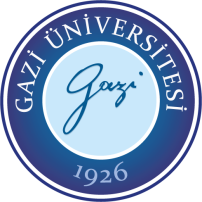 GAZİ ÜNİVERSİTESİYATAY GEÇİŞ BAŞVURU FORMUAdayın halen kayıtlı olduğu yüksek öğretim kurumuna kabul edildiği yıl:      2012                 2013                2014                 2015       